Kulakli Igor AndreevichExperience:Position applied for: Motorman 1st classAdditional position applied for: 4th EngineerDate of birth: 24.08.1993 (age: 24)Citizenship: UkraineResidence permit in Ukraine: NoCountry of residence: UkraineCity of residence: OdessaPermanent address: Zholio Kyuri str., 20Contact Tel. No: +38 (093) 425-05-18 / +38 (093) 922-89-56E-Mail: kulakliigorek@gmail.comSkype: igorkulakliU.S. visa: Yes. Expiration date 18.03.2018E.U. visa: NoUkrainian biometric international passport: YesDate available from: 09.11.2017English knowledge: GoodMinimum salary: 1500 $ per month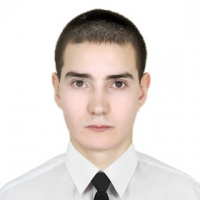 PositionFrom / ToVessel nameVessel typeDWTMEBHPFlagShipownerCrewingOiler15.09.2016-13.04.2017Cape ChronosContainer Ship79295Two-strokes MAN B&W44731CyprusCape ShippingEpsilonMotorman 1st class18.08.2015-31.01.2016m/v DevaContainer Ship50829Two-strokes MAN B&W40680LiberiaDanaos Shipping Co. LtdDanaos UkraineMotorman 1st class07.11.2014-07.05.2015CSCL Le HavreContainer Ship111790MAN B&W93120CyprusDanaos Shipping Co. LtdDanaos Ukraine